01.10.2020года контракт №2020.011 от 27.03.2020г., заключенный с подрядной организацией ООО «Мемориал»    по капитальному ремонту объекта: «Мемориал погибшим воинам», расположенный по адресу: Россия, Ростовская область, Ремонтненский район, с.Подгорное к северо-западу от Подгорненского СДК в парковой зоне завершен в полном объеме.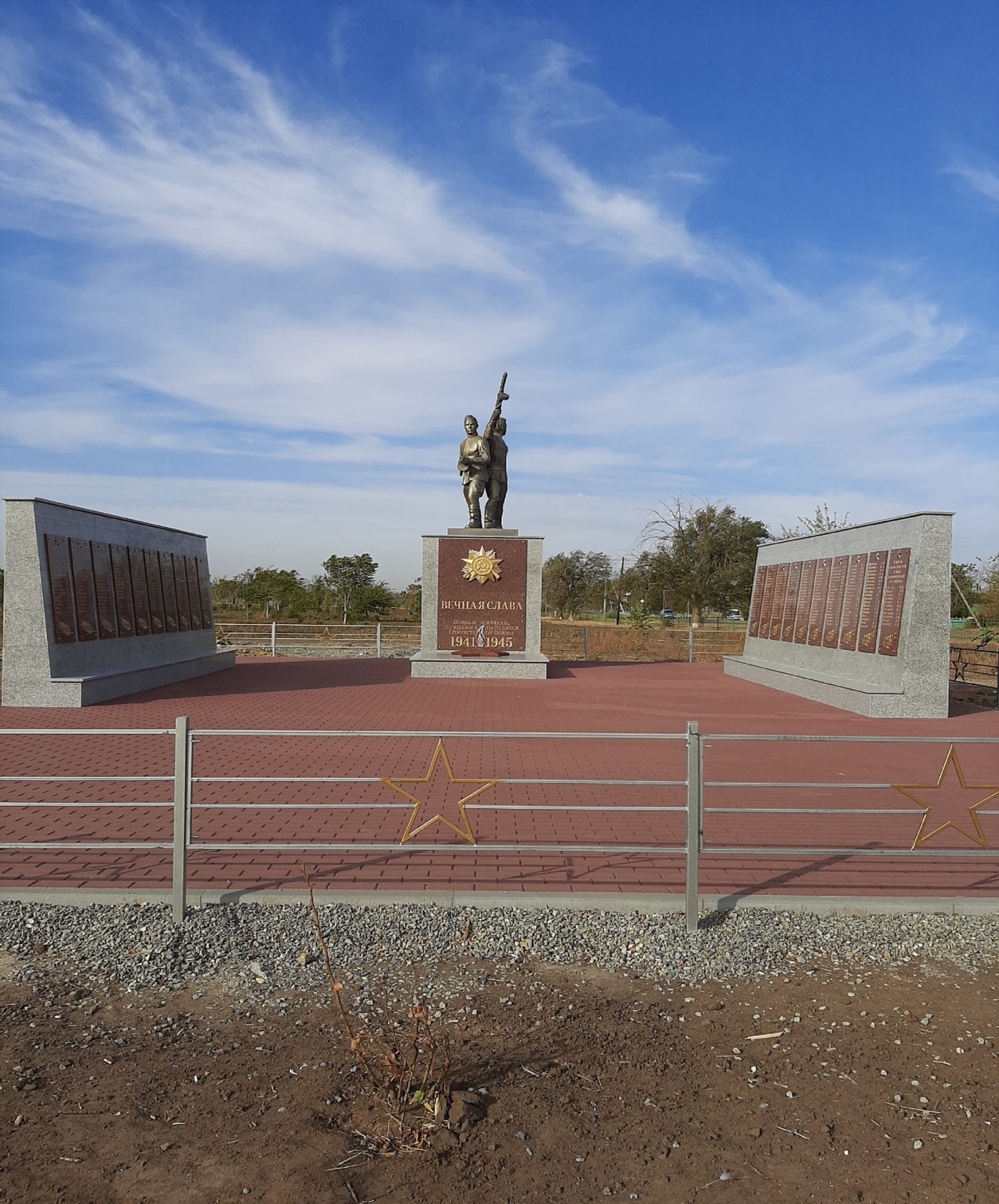 